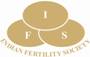 Name: .............................................................................................................................................................................Qualification: ............................................................................................. Date of Birth:.............................................Designation: ....................................................................................................................................................................Address:	Workplace:...........................................................................................................................................................		      ...........................................................................................................................................................	Residence: ...........................................................................................................................................................		     ...........................................................................................................................................................Address to be used for correspondence:				Workplace		ResidenceTelephone Nos.:Workplace : ......................................................................................................................................................................Residence : .......................................................................................... Mobile : .............................................................E-mail Address : ...............................................................................................................................................................Type of Membership:			Life / Nonresident / Emeritus 			Rs. 7,000/- onlyPayment Details : Amount :  ......................................................................................................................................................................Cash / Cheque / Demand Draft No. : .................................................................. Dated : .............................................Bank : : ...........................................................................................................................................................................Signature : : .............................................Name : ................................................................ Date : ................................	* Please make Cheque / Draft in favour of “INDIAN FERTILITY SOCIETY” payable at New Delhi.	*Please attaché two recent passport size photographs.Who can apply for IFS Membership : All Professionals with postgraduate qualification such s Obstetricians & Gynaecologists, Clinical embryologists, andrologists, ultrasonologists, counsellors, geneticists and other involved in the care of infertility patients.Mailing Address:SECRETARIATIndian Fertility SocietyFlat No.302, 3rd Floor, Kailash Building,Kasturba Gandhi Marg, C.P,  New Delhi-110001
Mob: 91- 9899308083Email: Indianfertilitysocietydelhi@gmail.com Website: www.indianfertilitysociety.orIndian Fertility Society                                                                            Membership Request Form